LABORATÓRIO DE Física & AstronomiaNo laboratório de Física e Astronomia são realizados estudos em Astronomia e Física da Relação Sol-Terra. São realizados estudos em Astrofísica experimental, supernovas e simulação numérica de galáxias, plasma astrofísicos, física solar, física da relação Sol-Terra, aeronomia e clima espacial. O grupo de pesquisa recebe estudantes de graduação em Física, Matemática, Química, Ciência da Computação e Engenharias.Coordenação Geral: Prof. Dr. Paulo Roberto FagundesCurrículo Lattes: http://lattes.cnpq.br/2925678920762151
Diretório do CNPq: http://dgp.cnpq.br/dgp/espelhogrupo/1120813324825293http://dgp.cnpq.br/dgp/espelhogrupo/8772749309567161http://dgp.cnpq.br/dgp/espelhogrupo/6454658600498964http://dgp.cnpq.br/dgp/espelhogrupo/0408397640149328http://dgp.cnpq.br/dgp/espelhogrupo/2346008503146426http://dgp.cnpq.br/dgp/espelhogrupo/2104353313768358http://dgp.cnpq.br/dgp/espelhogrupo/6392520134382419http://dgp.cnpq.br/dgp/espelhogrupo/9489921255083166http://dgp.cnpq.br/dgp/espelhogrupo/6831829935529592InfraestruturaMesa Reunião, sala de professores/pesquisadores e mesas para alunos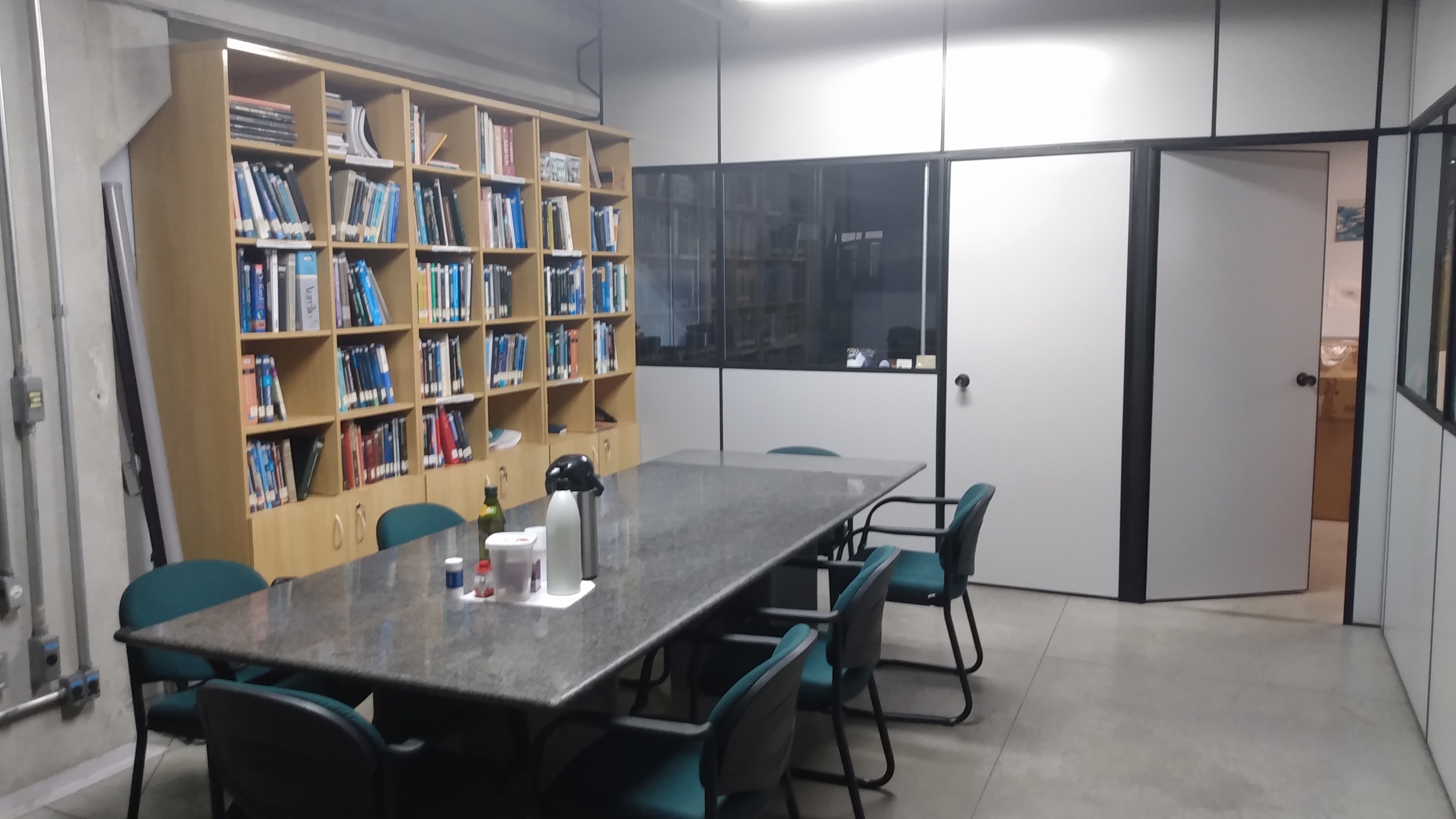 Sala óptica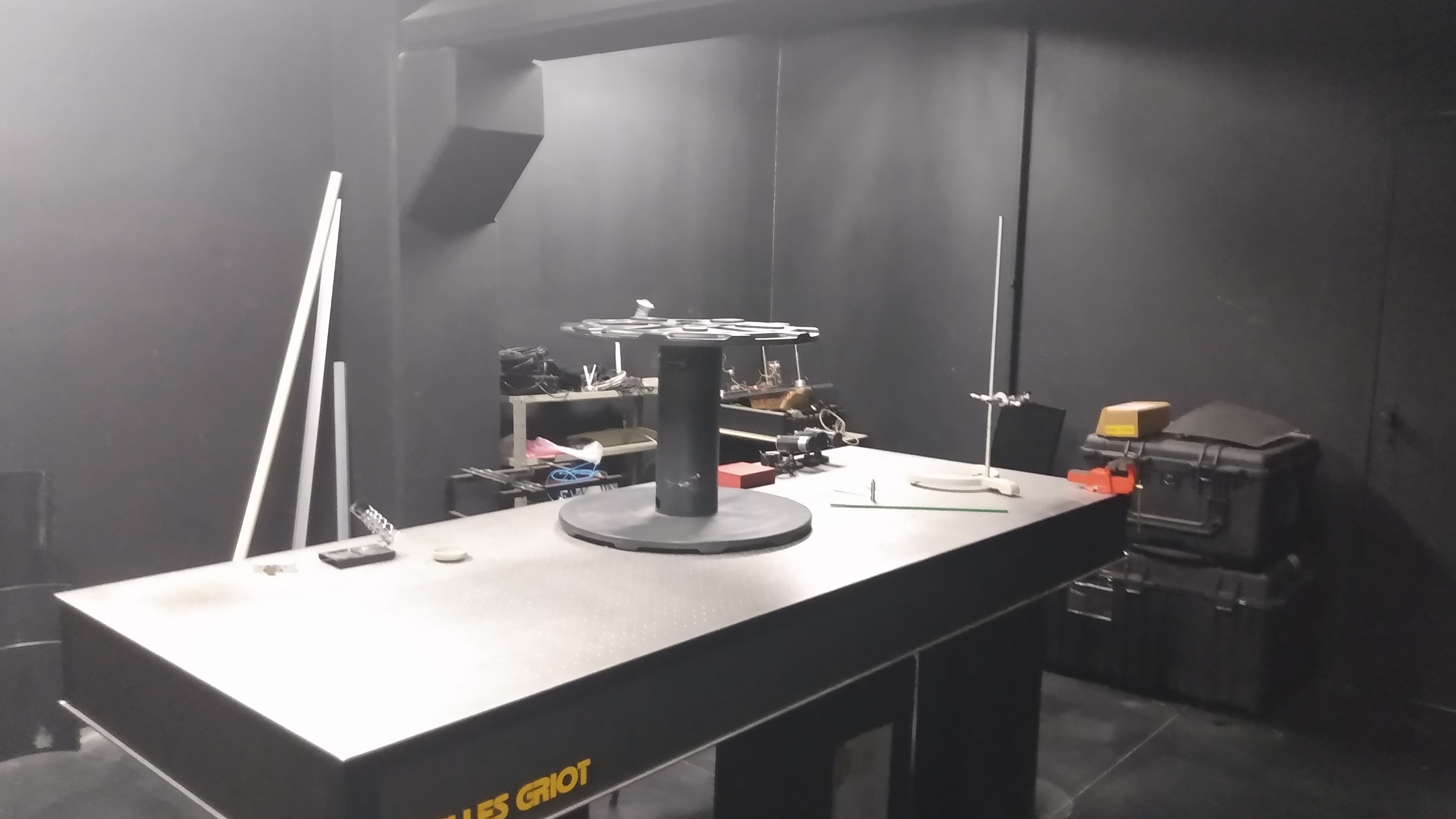 